1. C TÝDENNÍ PLÁN			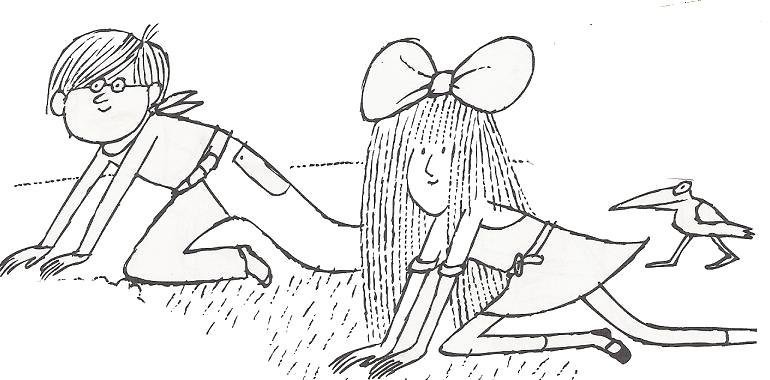 29. týden	(27. 3. – 31. 3. 2017) JMÉNO: …………………………………………CO SE BUDEME UČIT?JAK SE MI DAŘÍ?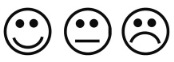 ČTENÍSlabikář str. 72 – 76- Sluchová analýza a syntéza- Dělení slov na slabiky- Opakování probraných    písmen - Čtení slabik, slov a vět- Vyvození písmen ChČtu tiskací písmena, slabiky, dodržuji jejich délku a spojuji je do slov a slova do vět.Čtu psací písmena, slabiky, dodržuji jejich délku a spojuji je do slov a slova do vět. Rozumím přečtenému textu.PSANÍPísanka 3 str. 22 - 28- Rozvoj jemné motoriky- Správný úchop a sezení- Nácvik psacích písmen b, B,      čUmím opsat psací písmena, slabiky a slova s písmeny, která jsme se učili.Umím přepsat písmena a slabiky s písmeny, která jsme se učili.Zvládám diktát písmen, slabik a slov.MATEMATIKAMatematika str. 26 – 29- Sčítání a odčítání do 18- Slovní úlohy- Krokování- Autobus- Stavby- ParketyZvládám sčítání a odčítání do 18(krokování). Zvládnu správně položit parkety.Umím postavit stavbu podle plánu, dokážu plán zapsat.PRVOUKAPrvouka str. 52 - 53- Důležitá telefonní čísla- JaroZnám důležitá telefonní čísla.Vím, co se děje na jaře v přírodě.CHOVÁNÍZnám pravidla práce ve skupině a umím se podle nich chovat.Naslouchám druhým a spolupracuji s ostatními.Neruším ostatní, když pracují.